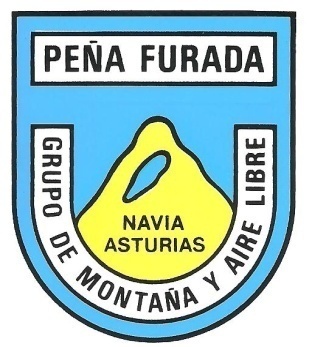 Desde la Estación de autobuses, a la indicada hora.PROGRAMA.-DE 9’00 A 10’00.-CONCENTRACIÓN PARTICIPANTES EN EL POLIDEPORTIVO DE JARRIO. RECIBIMIENTO CON CHOCOLATADA.10’15 HORAS,-SALIDA HACIA ÁREA RECREATIVA DE TORCE “2KM” EN LOS BUSES. INICIO RUTA HACIA ANXILAN Y SUBIDA POR LA PISTA DIRECCIÓN PICO DE JARRIO.10.30 HORAS.- DESDE  EL ÁREA CONTINUARÁN LOS AUTOBUSES HASTA EL INICIO DE LA PISTA DE LA SUBIDA, “CURVA DE ANXILÁN” DIRECCIÓN ABREDO, LUGAR DE ESTACIONAMIENTO.12’00 HORAS.- ACTO OFICAL Y MISA CANTADA POR UN CORO, OFICIARÁ NUESTRO DIÁCONO “MIGUEL ÁNGEL”,  CON LA BENDICIÓN DEL BELÉN ALLÍ INSTALADO. FINALIZADOS ESTOS ACTOS, REGRESO CAMINANDO HACIA EL PABELLÓN DEL POLIDEPORTIVO. LA BAJADA ESTARÁ DE BIDAMENTE SEÑALIZADA. ASÍ COMO LA ZONA DEL PUEBLO DE JARRIO.14’30 HORAS.- REPARTO DE LA COMIDA, CON ACTUACIÓN DEL DÚO “COLIMBO”, PARA AMENIZAR LA VELADA. EN EL PABELLÓN SE INSTALARÁN MESAS Y SILLAS PARA FACILITAR EN LA MEDIDA DE LO POSIBLE LA COMODIDAD DE AQUELLAS PERSONAS QUE LO NECESITEN. LOS QUE SE TRASLADEN EN SU PROPIO VEHÍLO, PUEDEN IR DIRECTAMENTE HACIA JARIO.SI DESEAS CAMINAR CON ESTE CLUB, TE ESPERAMOS EN EL LUGAR Y HORA REFLEJADOS.Página WEB-www.penafurada.es-Depósito legal-A-03342-2003-Depósito Legal-A-03342-2003